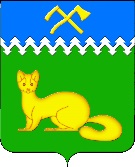               АДМИНИСТРАЦИЯ БОГУЧАНСКОГО СЕЛЬСОВЕТА				БОГУЧАНСКОГО РАЙОНА				  КРАСНОЯРСКОГО КРАЯП О С Т А Н О В Л Е Н И Е  21.08.2023                               с. Богучаны                             №        /120/150 - п О принятии на учет в качественуждающихся в жилых помещениях        Гражданин Арискин Николай Витальевич 07.12.1993 г.р., состав семьи 4 человека, обратился с заявлением о признании малоимущим и постановке на учет в качестве нуждающейся в жилых помещениях. Гражданин Арискин Н.В. и члены его семьи: Арискина Анастасия Витальевна, Арискин Сергей Николаевич, Арискин Александр Николаевич, зарегистрированы по адресу: Красноярский край, Богучанский район,                 с. Богучаны, ул. Киселева, д. 13, кв. 9, площадью 26,7 кв. м., собственником квартиры является Вавринюк Галина Емельяновна - мать Арискина Николая Витальевича. В собственности членов семьи Арискина Н.В. имеется 1/3 доли жилого помещения, расположенного по адресу: Красноярский край, Богучанский район, с. Богучаны, ул. Набережная, д. 9, кв. 5, общей площадью 37,4 кв.м. (выписка из ЕГРН от 25.07.2023), что является меньше учетной нормы площади жилого помещения, согласно Решения Богучанского сельского Совета депутатов от 19.12.2008 № 9/44 (менее 12 кв.м. на 1 человека).По результатам расчета размера доходов, семья Арискина Н.В. признана малоимущей, т.к. сумма совокупного дохода и стоимости имущества всех членов семьи, не превышает величину порогового дохода более чем на 5 процентов.       Рассмотрев заявление Арискина Н.В. и предоставленные материалы, в соответствии с пп. 1 п. 1 ст. 51, ст. 52 Жилищного Кодекса РФ, Законом Красноярского края от 20.06.2006 № 19-4833 «О порядке определения размера дохода и стоимости имущества в целях признания граждан малоимущими на территории края», со ст. 15 Устава Богучанского сельсовета ПОСТАНОВЛЯЮ:Признать малоимущим и поставить на учет в качестве нуждающегося в жилых помещениях, гражданина Арискина Николая Витальевича 07.12.1993 г.р., состав семьи 4 человека.   2.  Контроль за исполнением данного постановления возложить на начальника отдела жизнеобеспечения территории администрации Богучанского сельсовета С.Ю. Колпакова.  3.  Постановление вступает в силу со дня подписания.И.о. Главы Богучанского сельсовета				  В.В. Каликайтис